RICHMOND PUBLIC HEALTH Public Health Outcomes Framework Analysis – August 2019 Data Update GLOSSARY PHOF: Public Health Outcomes Framework TB: TuberculosisSTAR-PU: Specific Therapeutic group Age-sex weightings Related Prescribing UnitSUMMARY Below is a summary of Richmond’s performance regarding the high priority indicators as well as the other indicators that have been updated in this report: High priority indicators  Chlamydia detection rate in 15-24-year olds in Richmond increased by 18% from 1653/100,000 in 2017 to 1949/100,000 in 2018.This was similar to London and England’s benchmark goal of 1900 to <2300 and was in the 2nd quartile compared to the outer London boroughs. The three-year incidence of TB in 2016-18 remained the same from the previous 3-year average of 6/100,000. This was lower than the London and England averages of 21.9/100,000 and 9.2/100,000 respectively. Richmond was in the 1st quartile compared to the outer London boroughs.Other indicators  Improvement was seen within the cumulative percentage of eligible population aged 40-74 who received an NHS health check; as well as the cumulative percentage of eligible population aged 40-74 offered an NHS health check who received an NHS health check. Improvement was also seen in the adjusted antibiotic prescribing in primary care by the NHS.Richmond’s performance worsened on the following indicator: cumulative percentage of the eligible population aged 40-74 offered an NHS health check. (This indicator is based on the cumulative five-year cycle and is affected by historical performance. In 2018-19, Richmond’s performance was successful in meeting both corporate and national in year target for checks delivered).Richmond’s performance remained the same on other indicators presented in the table below. INTERPRETATION NOTES The latest update to the Public Health Outcomes Framework was published by Public Health England in may. The PHOF contains a range of indicators covering: Overarching health (e.g. life expectancy) The wider determinants of health (e.g. education, employment, housing) Health improvement (e.g. smoking, physical activity) Health protection (e.g. vaccination) Healthcare and premature mortality (e.g. hospital emergency readmission) The full list of new and updated indicators is available online. The online tool allows trends, maps and comparisons with national, regional and other similar local authorities to be viewed. The appended table identifies the current level of performance in Richmond and compares it to the borough’s previous year’s performance showing absolute and relative changes. The relative performance is now reported both as Outer London rank position and quartile position. All comparisons made below are to Outer London boroughs. Where Richmond is “1st or 2nd quartile” its performance is good, where it is “ 3rd quartile” its performance is borderline , and where it is “4th quartile” its performance is worse compared to the other Outer London boroughs. Prepared by Sally Bahri, Business Intelligence AnalystReviewed by Salman Klar, Manager Business Intelligence Team and Public Health Senior Management Team  AppendixPublic Health Outcome Framework- Indicator updatesAugust 2019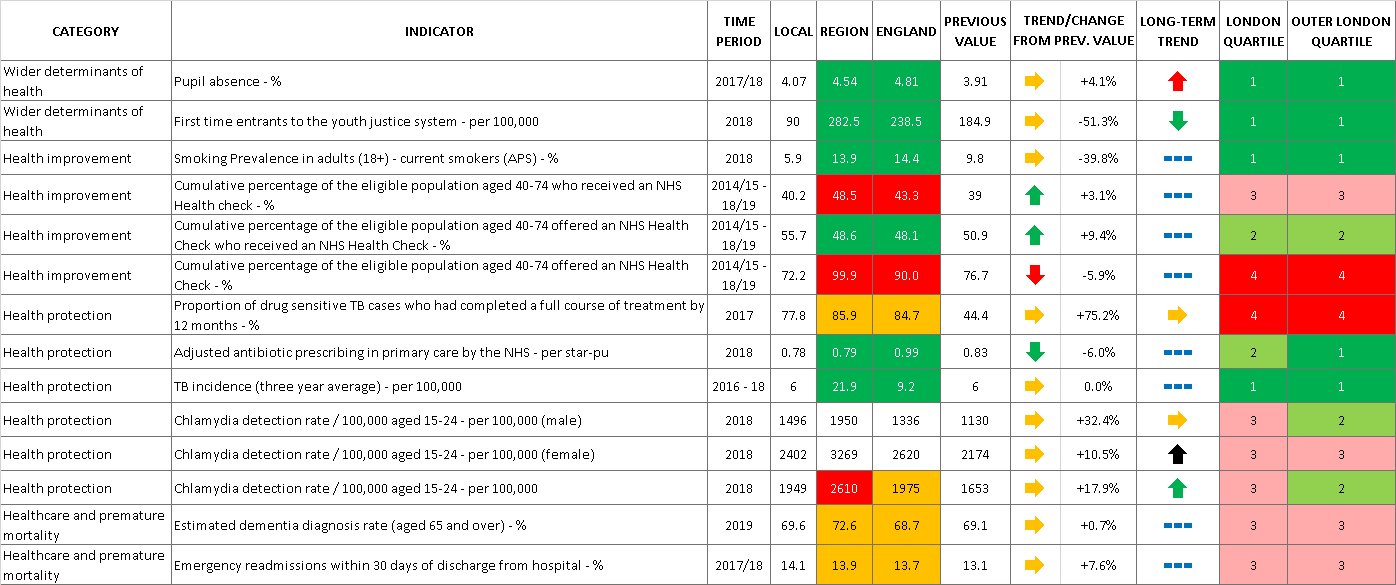 Recent TrendRecent TrendBorough quartile positioningQuartile 1- best/top ranking compared to London /outer London boroughsQuartile 2Quartile 3Quartile 4- worst/lowest ranking compared to London/outer London boroughsCATEGORYINDICATORTIME PERIODLOCALREGIONENGLANDPREVIOUS VALUETREND/CHANGE FROM PREV. VALUETREND/CHANGE FROM PREV. VALUELONG-TERM TRENDLONDON QUARTILEINNER LONDON QUARTILEWider determinants of healthSickness absence - the percentage of employees who had at least one day off in the previous week - %2015 - 171.32.22.11.4-7.1%11